Certified Farm Environment Plan for the Greater Wellington RegionFarm Overview Farm Description Farm Maps- Attach to PlanFormat: attach as mapFarm Location Farm Soils and TopographyGeology + SoilsSoil Nutrient Risk TableManagement PracticesGeneral farm managementStocking numbers/rates Examples below (delete as appropriate)DairySheep & BeefFarm InfrastructureFormat: Attach as map and photosLand and soil managementFormat: attach as mapCropping practicesFormat: attach as table/area included in LMU mapNutrient/Contaminant management Format: attach as tableSupplementary livestock feed brought onto the farmFormat: attach as tableOther farm management practiceIrrigation and effluent managementFormat: Attach as PDF. Assessment for the resource application that provides evidence of 80% water use efficiency New Rules for Irrigation and Priority CatchmentsFormat: attach as PDF. Evidence of the losses prior to 2 September 2020 and predicted losses from the proposed new irrigation management change  Format: attach as PDF. Evidence of the losses prior to 2 September 2020 and predicted losses as a result of the implementation of good management practices and mitigation measures specified in the farm environment planWaterways and significant area managementFormat: attach as mapsRisk assessment and mitigationsCritical source areasFormat: attach as maps and photosNitrogen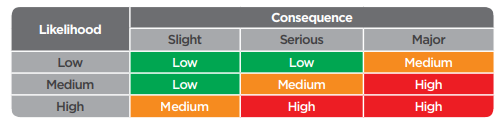 MitigationsPhosphorus / Sediment / E. coliRisk assessmentMitigationsImplementationAction plan – overall Action plan – specific projectAnnual reviewFarm NameFEP Date and VersionPrepared byProperty NameAddressName and Contact Details (email/phone)Legal Description of LandLegal Description and Ownership of Land Parcels (if different from above)Farm IdentifiersIrrigation Scheme and Water Permits (other consents)Soil SiblingCommon NamesPotential ErosionPotential Sediment LossPotential Nutrient Loss Nitrogen and PhosphorusArea of Farm (ha)SummaryPeak cows milkedCow breedOnce per day milkingAverage milking cow live weightReplacement rateMilk solids per cow per yearNon lactating stockSummaryGrazeable haSheep Stock Units  (SSU)Cattle Stock Units (CSU)Total Stock units  Sheep:cattle ratioStock units/grazeable haBlock nameArea (ha)Soil typeIrrigationIrrigator typeCrop/Stock managementExample:
Mixed cropping block50Deep silt loam/SMap referenceYesPivotPredominately spring sown grain and seed crops. Store lambs on farm during autumn-winterYear:Crop type sownMonth fedMonth sownCultivation and sowing methodLocation/LMUArea sown in crop ha)Typical yield (t DM/ha)Fertiliser usedClass(es) of stock grazedBlockFertiliser product (month applied)Quantity of fertiliser (kg/ha)Example:All pastoral blocksAmmo 31 (July, August, September)Urea (October)N-Protect (November)Lime, surface applied (October)26, 68, and 26kg/ha respectively 26kg/ha40kg/ha2.4t/haFeed typeSourceDistributed locationExample:Maize silageStorage 500 tDMBarn (200 t) and feed pad (300 t)YearArea of land irrigatedFarm typeRotation datesVolume of water irrigatedIrrigation season start and end dateSeasonal irrigation demandRiskRisk factors on your farmRisk rating (High, Medium, Low)Risk rating (High, Medium, Low)Risk rating (High, Medium, Low)Risk rating (High, Medium, Low)Risk rating (High, Medium, Low)RiskRisk factors on your farmLand Management Unit (LMU) or PaddockLand Management Unit (LMU) or PaddockLand Management Unit (LMU) or PaddockLand Management Unit (LMU) or PaddockRiskRisk factors on your farmWhole farmNameNameNameNameNitrogen loss riskNitrogen potentially entering waterways impacting freshwater health or drinking water qualityAnimal loss risks: stock, feed type, grazing practices, off-paddock feedingNitrogen loss riskNitrogen potentially entering waterways impacting freshwater health or drinking water qualityFertiliser loss risks: excessive nutrient levels (beyond plant needs), direct application to waterwaysNitrogen loss riskNitrogen potentially entering waterways impacting freshwater health or drinking water qualityEffluent loss risks: overland flow, application beyond plant requirementsNitrogen loss riskNitrogen potentially entering waterways impacting freshwater health or drinking water qualityNutrient transport risk: artificial drainage, soils, climate, topography, structural mitigationsEnvironmental RiskMitigationLocation on FarmRiskRisk factors on your farmRisk rating (High, Medium, Low)Risk rating (High, Medium, Low)Risk rating (High, Medium, Low)Risk rating (High, Medium, Low)Risk rating (High, Medium, Low)RiskRisk factors on your farmLand Management Unit (LMU) or PaddockLand Management Unit (LMU) or PaddockLand Management Unit (LMU) or PaddockLand Management Unit (LMU) or PaddockRiskRisk factors on your farmWhole farmNameNameNameNameSediment and Phosphorus loss riskSediment or phosphorus potentially entering waterways may cause excess algae growth, habitat loss or other harm to freshwater healthErosion/Sediment loss risks: stock, grazing practicesSediment and Phosphorus loss riskSediment or phosphorus potentially entering waterways may cause excess algae growth, habitat loss or other harm to freshwater healthCropping loss risks: cultivationSediment and Phosphorus loss riskSediment or phosphorus potentially entering waterways may cause excess algae growth, habitat loss or other harm to freshwater healthFertiliser loss risks: excessive nutrient levels, direct application to waterwaysSediment and Phosphorus loss riskSediment or phosphorus potentially entering waterways may cause excess algae growth, habitat loss or other harm to freshwater healthEffluent loss risks: overland flow, application beyond plant requirementsSediment and Phosphorus loss riskSediment or phosphorus potentially entering waterways may cause excess algae growth, habitat loss or other harm to freshwater healthNutrient transport risks: artificial drainage, soils, climate, topography, structural mitigationsFaecal microbe loss riskContaminants, like pathogens such as E. Coli, potentially impacting on human healthAnimal manure loss risks: stock, grazing practicesFaecal microbe loss riskContaminants, like pathogens such as E. Coli, potentially impacting on human healthNutrient transport risks: artificial drainage, soils, climate, topography, structural mitigationsEnvironmental RiskMitigationLocation on FarmDate:Identified risksAction to address riskLocation/ LMU/ PaddockImplementation timelinePerson responsibleBudgetPriorityEvidence of completion (photo)Date completedProject:Date:Area addressed:Desired outcomes:How the outcome is monitored:TasksTimeframeLMU action applies toPerson responsible People involvedBudgetPriorityDate completedEvidence of completionYear:Review QuestionsReview QuestionsResponsesAre there any issues or risks associated with where infrastructure is location?Are there any issues or risks associated with where infrastructure is location?Are there any new features of risk areas such as critical source areas to locate on the map?Are there any new features of risk areas such as critical source areas to locate on the map?Are there any new sites of significance to locate on the map?Are there any new sites of significance to locate on the map?Are Land Management Units still appropriate?Are Land Management Units still appropriate?Review and update action plan – overall Review and update action plan – overall Review and update action plan(s) – specific projectReview and update action plan(s) – specific project